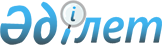 Қазақстан Республикасы Үкiметiнiң 1997 жылғы 21 наурыздағы N 398 қаулысына өзгерiс пен толықтыру енгiзу туралы
					
			Күшін жойған
			
			
		
					Қазақстан Республикасы Үкiметiнiң қаулысы 1997 жылғы 1 сәуiр N 451. Күшi жойылды - ҚРҮ-нiң 1997.11.12. N 1551 қаулысымен. ~P971551
     Қазақстан Республикасының Үкiметi қаулы етедi:
     "Қазақстан Республикасының мемлекеттiк органдарын реформалаудың
жекелеген мәселелерi" туралы Қазақстан Республикасы Үкiметiнiң 1997
жылғы 21 наурыздағы N 398 қаулысына мынадай толықтыру мен өзгерiс
енгiзiлсiн:
     аталған қаулының 1-қосымшасы мына мазмұндағы абзацпен
толықтырылсын:
     "Қазақстан Республикасының Жылжымайтын мүлiктi және заңды
тұлғаларды тiркеу жөнiндегi агенттiгi";
     аталған қаулының 3-қосымшасында:
     "Әдiлетминi" деген жолдағы "3" деген сан "5" деген санмен
ауыстырылсын.

     Қазақстан Республикасының
          Премьер-Министрi
      
      


					© 2012. Қазақстан Республикасы Әділет министрлігінің «Қазақстан Республикасының Заңнама және құқықтық ақпарат институты» ШЖҚ РМК
				